B I O D A T A				 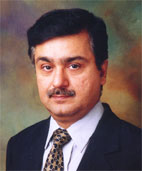 Name                		:    DR B NANDLALDesignation      	           :    Prof ,Faculty of Dentistry,    JSS Academy of Higher Education and Research                              	                Dept. of Pediatric  and Preventive Dentistry                                                    SIG Dental Cariology Group Leader                              	     	    J S S Dental College and Hospital                              	                S S Nagar, Mysore - 570 015,Karnataka,India				    dr_nandlal@yahoo.com				    Website: www.jssdental.org				    Ph: (Office) +91-821-2548349, 2548350 Ext 214  				    Fax: +91-821-2548352				    Cell: 09686677255                                    	E-mail				 :   dr_nandlal@yahoo.comhttps://orcid.org/0000-0002-4983-9742Date of Birth                            : 10.08.1962 EDUCATIONHONORS1987 Bronze Medalist from the Punjab University for Masters in dental surgery in   Paedodontics and  Preventive Dentistry1999 Bright Smiles & Bright Futures Award from Colgate International & International Society of Pediatric Dentistry for  Primary Preventive Oral Health Education Strategies for children with special needs.1998 Ramachandra Oration Award from  Karnataka Indian Dental Association state branch Conference, Gulbarga 2004 Star Pedodontist Award  from Indian Society of Pedodontics & Preventive Dentistry .2009 IADR International Association for Dental Research /Unilever Hatton Divisional awardee2013 Fellow of International college of Dentists( ICD)2013 Fellow of Indian Society of Pedodontics and Preventive Dentistry.( ISPPD)2014 Fellow of Indian Society of Dental Research (ISDR/IADR)ICD  Section VI Dr  Arun  Setia Award    for programme for rural school based primary preventive  oral health education  Programe 2013ICD  Section VI  Dr Rekha C Gehani Award   for the oral health education  programme  at Speech and Hearing schoolIDA  appreciation award for Oral health preventive care through  Nurses at Pediatric Inpatient care of Tertiary hospital ,Mysore EMPLOYMENT : Tutor :             College of Dental Surgery, Manipal,Karnataka  India         6.10.1986 to 3.6.1987Sr.Lecturer :    JSS Dental College & Hospital, Mysore, India                   8.12.1989 to 7.12.1992 Reader :          JSS Dental College & Hospital, Mysore,India                    8.12.1992 to 7.12.1997 Prof. & Head : JSS Dental College & Hospital, Mysore,India                    8.12.1997 to        2013 Principal :        JSS Dental College & Hospital, Mysore,India                  13.09.2001 to 11.5.2015 Dean	            Faculty of Dentistry, JSS University, Mysore,India           28.10.2008 to 11.5.2015Prof 		JSS Dental College and Hospital,Mysore,India	        12.5.2015 to  Date Prof and Head Pediatric and preventive dentistry 	                                  1.7.2019 to  DateJSS Dental College and HospitalPublicationshttp://www.scopus.com/inward/authorDetails.url?authorID=6602657980&partnerID=MN8TOARSDr B Nandlal, Dr Shobha Tandon, Dr Prabhakaran - Flouride varnish verses acidulated phosphate fluoride in school children in Manipal - Journal of Indian Dental Association. 1987;59:157-160.Dr B Nandlal, Dr Shobha Tandon, Dr Prabhakaran - Comparison of conventional tooth brushing and digital cleaning in preschool children - J Indian Soc  Pedod Prev Dent ,1987;5(1):32-36. [ISSN: 09704388] (H Index: 6)Dr B Nandlal, Dr Amrit Tewari, Dr Ashok Utreja - Effect of timing of palatal repair on intelligibility of speech in complete cleft lip palate cases, J Indian Soc Pedod Prev Dent ,1989;7:1. [ISSN: 09704388] (H Index: 6)Dr B Nandlal, Dr Amrit Tewari, Dr Ashok Utreja - Transverse and vertical asymmetry of bilateral craniofacial structures in repair unilateral and bilateral complete cleft lip and palate cases,J Indian Soc Pedod Prev Dent - March 1991;9(1):41-46. [ISSN: 09704388] (H Index: 6)Nandlal B, Utreja A, Tewari A, Chari P S – Sagittal craniofacial morphology in repaired unilateral and bilateral complete cleft lip and palate cases – J Indian Soc Pedo Prev Dent,1996;14(2):45-48. [ISSN: 09704388] (H Index: 6)Dr B Nandlal, Dr Rajashree Shirahatti – Complex odontome in Deciduous Dentition,J Indian Soc Pedo Prev Dent - 1997;15(1):28-30. [ISSN: 09704388] (H Index: 6)Dr B Nandlal, Dr Mangala Prabhakar - Partial bifurcation and webbed root of mandibular second premolar - An uncommon variation - J Indian Soc Pedod Prev Dent - 1998;16(1):1-8. [ISSN: 09704388] (H Index: 6)Dr B Nandlal, Dr Amrit Tewari, Dr Ashok Utreja - Effects of variation in timing of palatal repair on articulation skills in complete lip and palate cases - A retrospective study , J Indian Soc Pedod Prev Dent - 1999;17:1-4. [ISSN: 09704388] (H Index: 6)Dr B Nandlal, Dr Amrit Tewari, Dr Ashok Utreja - Effects of variation in timing of palatal repair on nasality in complete cleft lip palate cases - J Indian Soc Pedo Prev Dent 1999;17(4):146-149.[ISSN: 09704388] (H Index: 6)Dr B Nandlal, Dr Prabhakar A - Management of root fracture of mandibular permanent lateral incisor in mixed dentition – a case report – J Indian Soc Pedod Prevent Dent - 1999;17(2):61-64. [ISSN: 09704388] (H Index: 6)Dr B Nandlal, Dr Srivats Bharadwaj, Dr Sumod P Nair - Evaluation of efficacy of a herbal based mouthwash in the management of gingivitis - J Ind Soc Periodontol -1999;2(3):78-79.Dr B Nandlal, Dr Ramesh K, Dr Srivats Bharadwaj - Clinical Evaluation of efficacy of Alum based Dentifrice in reducing the plaque accumulation and gingivitis  - Journal of Indian dental association - 2000;71:13-14.Dr B Nandlal - Supplementary primary teeth an early assessment and intervention in children - J of Indian Dent  Asso - 2000;71:21-22.Nandlal, Utreja A, Tewari A, Chari P S – Effects of variation in the timing of palatal repair on sagittal craniofacial morphology in complete cleft lip and palate children – J Indian Soc Pedo Prev Dent – 2000;18(4):153-160. [ISSN: 09704388] (H Index: 6)Dr Josy Jacob, Dr B Nandlal - Enhancing the Bond Strength of the Wire-Composite Resin Interface of Dental Splints using different wire surface treatments – An invitro study – Endodontology - 2003;15(1): 2-7.Dua R, B Nandlal, - A comparative evaluation of the tensile strength of soldered joint of stainless steel and cobalt chromium orthodontic wires with band material – an in vitro study - J Indian Soc Pedod Prev Dent - 2004; 22(1):13-16. [ISSN: 09704388] (H Index: 6)Gandhi K, Nandlal B - Effect of enamel preparation on fracture resistance of composite built up of fracture involving dentin in anterior bovine teeth – An In vitro study - J Indian Soc Pedod Prev Dent - 2006;24(2):69-75. [ISSN: 09704388] (H Index: 6) Khatri A, Nandlal B, Srilatha - Comparative evaluation of shear bond strength of conventional composite resin and nanocomposite resin to sandblasted primary anterior stainless steel crown – J Indian Soc Pedod Prev Dent - 2007;25(2):82-85. [ISSN: 09704388] (H Index: 6)Nandlal B, Daneswari V - Restoring biological width in crown root fracture  - a periodontal concern – J Indian Soc Pedod Prevt Dent - 2007;S20-S24. [ISSN: 09704388] (H Index: 6) Rated first in top 20 articles in relevance to traumatic crown root fracture in www.BioMedLib.comDr Praveen, Dr Nandlal, Dr Srilatha – Restoration of a fractured central incisor using glass fiber-reinforced composite resin (GFRCR) - A case report – Indian Dentist Research and Review, March 2009;78-80.Dr Kanika, Dr B Nandlal – Comparative evaluation of fluoride release from PRG composites and compomer on application of topical fluorides – An invitro study – J Indian Soc Pedod Prev Dent - March 2009;27(1):27-32. [ISSN: 09704388] (H Index: 6)G Nagaraj, A Sukumar, B Nandlal, S Vellaichamy, K Thana Sekaran, A L Ramanathan – Tooth Element levels indicating Exposure profiles in Diabetic and Hypertensive subjects from Mysore, India.  Bio Trace Elem Res – 2009;131:255-262. (Impact Factor:1.013)Dr Harsimran Kaur, Dr B Nandlal – Autogenous Graft – an innovative approach to nursing caries! – Indian Dentist Research and Review - Jan 2010;:135-137.Dr Shilpi Tiwari, Dr B Nandlal – Impression making in Cleft Lip and Palate Infants – Case Report – SMILE – June – August 2010;10(3):29-31.Amit Khatri, B Nandlal – Staining of a Conventional and a Nanofilled Composite Resin Exposed in vitro to Liquid Ingested by Childrens – International Journal of Clinical Pediatric Dentistry, Sept-Decr 2010;3(3):185-190Shilpi Tiwari, Nandlal B – Radiographic and 3D CT (VRT) scan evaluation of incisive fissure in a plastinated fetus – Annals and Essences of Dentistry – Oct – Dec. 2010;II(4):3-5.Indira M D, Nandlal B – Comparative evaluation of the effect of cavity disinfectants on the fracture resistance of primary molars restored with indirect composite inlays: An in vitro study – Journal of Indian Society of Pedodontics and Preventive Dentistry, Oct-Dec 2010;28(4):258-263. [ISSN: 09704388] (H Index: 6)Hariharan V S, Nandlal B, Srilatha K T – Efficacy of various root canal irrigants on removal of smear layer in the primary root canals after hand instrumentation: A scanning electron microscopy study – Journal of Indian Society of Pedodontics and Preventive Dentistry, Oct-Dec 2010;28(4):271-277. [ISSN: 09704388] (H Index: 6)Hariharan V S, Nandlal B, Srilatha K T – Management of recurrent fracture of central incisor with internal resorption using light transmitting (luminex) post – Journal of Indian Society of Pedodontics and Preventive Dentistry, Oct-Dec 2010;28(3):288-292. [ISSN: 09704388] (H Index: 6)Amit Khatri, B Nandlal – An indirect veneer technique for simple and esthetic treatment of anterior hypoplastic teeth – Contemporary Clinical Dentistry, Oct-Dec 2010;1(4):288-290. [ ISSN: 0976-237X, E-ISSN: 0976-2361]Dr Prashanth S, Dr Nandlal B – Indirect Posterior Composite Restoration – An extended Scope in Pediatric Dentistry – published in the official website of DENTSPLY INTERNATIONAL ( www.dentsply-asia.com/ceram-x/pdf/india-mono.pdf ) 2011.Dhull KS, Nandlal B – Effect of low-concentration daily topical fluoride application on fluoride release of Giomer and Compomer: An in vitro study – Journal of Indian Society of Pedodontics and Preventive Dentistry, Jan-Mar 2011;29(1):39-45. [ISSN: 09704388] (H Index: 6)Sushma Srinivasa, Bhojraj Nandlal and Srilatha K T – A comparative evaluation of a commercially available herbal and non-herbal dentifrice on dental plaque and gingivitis in children – A residential school - based oral health programme – Journal of Dentistry and Oral Hygiene – Septr 2011;3(8):109-113. [ISSN: 2141-2472]Praveen Kumar P S, Nandlal Bhojraj – Successful prevention of oral self-mutilation using a lip guard: a case report – Spec Care Dentist – 2011;31(3):114-118. (ISSN: 0275-1879)V Daneswari, B Nandlal – Restorative dentistry for children using a hard tissue laser – A Review – J. Int Oral Health – June 2011;3(3):1-10. (ISSN: 0976-7428)Kanika Singh Dhull, B Nandlal, Shweta Yadav, Sheeja Prabhakaran – Modified Distal Shoe Appliance for the loss of deciduous second molar: A Case Report – Quintessence International – Nov-Dec 2011;42(10):829-833. [ISSN: 0033-6572] (Impact factor – 0.643)Dr Simran Kaur, Dr Nandlal B – Effect of dietary solvents on shear punch strength of nanocomposite, compomer and reinforced glass ionomer restorative materials – An In-vitro study, Journal of the Indian Society of Pedodontics and Preventive Dentistry , 2011 [ISSN 0970-4388]H Index: 10 S Shyam Sundar, B Nandlal, D Saikrishna, G Mallesh – Finite Element Analysis: A Maxillofacial Surgeon’s Perspective - Journal of Maxillofacial and Oral Surgery - Dec 2011. Hariharan, Nandlal B – Esthetic splint – A Novel concept for the Management of Bilateral Condylar fracture – Journal of Clinical Pediatric Dentistry – Jan 2012;37(1):19-24. ISSN: 1053-4628, Impact factor: 0.47..Dr Seema Deshmukh, Dr Nandlal B – Evaluation of the Shear Bond Strength of Nanocomposite on Carious and Sound Deciduous Dentin – International Journal of Clinical Pediatric Dentistry – Jan-Apr 2012;5(1):25-28 [ISSN:0974-7052] Chanchala H P, Nandlal B – Coexistent peg shaped mandibular central incisors along with maxillary lateral incisors – A rare case – International Journal of Oral and Maxillofacial Pathology – Jan-Mar 2012;3(1):65-68. (ISSN: 2231-2250) S Shyam Sundar, B Nandlal, D Saikrishna, G Mallesh – Finite Element Analysis: A Maxillofacial Surgeon’s Perspective - Journal of Maxillofacial and Oral Surgery – Apr-Jun 2012;11(2):206-211. ISSN: 0972-8279 B Nandlal – Preventive protocol for high risk caries group – Karnataka State Dental Journal – April-June 2012;31(2):9-15,31. ISSN:0973-3442, Kumar S S, Nandlal B – Effects of Asthma and Inhalation corticosteroids on the dental arch morphology in children – Journal of Indian Society of Pedodontics and Preventive Dentistry – Jul-Sep 2012;30(3):242-249. ISSN: 0970-4388, H Index: 10.Chanchala H P, Nandlal B – An Evaluation of the Short Term Effect of Calcium Hydroxide Paste verses Calcium Hydroxide Irrigation on the Root Fracture Strength of Human Permanent Mature Teeth – An In vitro study – Int J Dental Update – Jun-Dec 2012;2(2):8-16. e ISSN: 2277-1727. Shruti S Kumar, B Nandlal – Evaluation of changes in the dentoalveolar morphology in children with asthma – Pediatric Dental Journal – Jul-Dec. 2012;22(2):95-102. (ISSN: 0917-2394)S Shyam Sundar, B Nandlal, D Saikrishna, G Mallesh – Biomechanical and Finite Element Analysis of Mandibular Vertical Ramus Marginal Resection Designs - Journal of Maxillofacial and Oral Surgery – Sept 2012; DOI 10.1007/s12663-0423-1  – (Online]Shilpi Tiwari, B Nandlal, N M Shama Sundar – Plastinated fetus: 3D CT scan (VRT) evaluation – Indian Journal of Dental Research – Sept-Oct 2012;23(5):686-688. ISSN: 0970-9290, Impact factor:0.665l.Dr Prashanth S, Dr Seema Deshmukh, Dr Nandlal B – Incisal fragment reattachment A Biological Restorative Approach in Management of Crown Fractures in Immature Permanent Teeth – Mysore Dental Journal – Oct 2012;1(1):19-22. (ISSN: 2319-5649).Tiwari S, Nandlal B – Comparative evaluation of fluoride release from hydroxyapatite incorporated and conventional glass ionomer cement: An in vitro study –  J Indian Soc Pedod Prev Dent – Oct-Dec 2012;30(4):284-287. ISSN: 0970-4388, H Index: 6.Tiwari S, Nandlal B – Effect of nano-filled surface coating agent on fluoride release from conventional glass ionomer cement: An in vitro trial –  J Indian Soc Pedod Prev Dent – Apr – Jun 2013;31(2):91-95. ISSN: 0970-4388, H Index: 6.Sunil Tejaswi K L, Suneeth Shetty, Annapoorna B M, Sudarshan C Pujari, Sarveshwar Reddy P, B Nandlal – A Pioneering Study of Dental Fluorosis in the Libyan Population - Journal of International Oral Health – May-June 2013;5(3):67-72 ISSN:0976-742.M B Bhangdia, B Nandlal, G S Vijaykumar, P K Kulkarni, R Shanbhog – Clinical evaluation of sustained-release metronidazole gel versus metronidazole solution as an intracanal medicament in abscessed primary molars – European Academy of Paediatric Dentistry – June 2013; DOI 10.1007/s40368-013-0047-2  – (Online) – ISSN: 1818-630.B Bhangdia Mohit, B Nandlal, Shanbhog Raghvendra – Surgical Intervention of Recurrent Mucocele: Two Case Reports – Indian Journal of Medicine and Healthcare – June 2013;2(6):271-274. ISSN: 2278-294xRaghavendra Shanbhog, Brinda S Godhi, Bhojraj Nandlal, Shruti S Kumar, Veena Raju, Rashmi S – Clinical consequences of untreated dental caries evaluated using PUFA index in orphanage children from India - Journal of International Oral Health – Sept-Oct 2013;5(5):1-9. ISSN: 0976-7428.Praveen Kumar P S, Kanika Singh Dhull, Srilatha K T, Indira M D, Bhojraj Nandlal – Fragment re-union along with apexogenesis in an immature maxillary central incisor: A case report with 5 year follow-up – Journal of Pediatric Dentistry – Sep-Dec 2013;1(3):67-72. Indira M D, Kanika Singh Dhull, Nandlal B, Rachita Singh Dhull, Praveen Kumar P S – Luxation Injury of Primary Teeth – A Case Report – Journal of Research and Advancement in Dentistry – Sep – Dec 2013;2(3s):74-80. ISSN: 2278-0076, Nitin V Muralidhar, B Nandlal, Meenakshi, Raghunath N – Ergonomic Intervention in Dentistry – Mysore Dental Journal – Oct 2013;2(1):1-5. ISSN: 2319-5649Sunila Bukanakere Sangappa, Nandlal Bhojraj, Brinda Godhi, Thippeswamy Manjunathappa – Oral health care awareness among nursing students in an Indian school – an experimental study – Journal of Contemporary Medical Education – Oct – Dec 2013;1(4):266-271. ISSN: 2146-8354.Harisimran Kaur, B Nandlal – Effect of dietary solvents on the strength of nanocomposite, compomer, glass ionomer cement: An in-vitro study – Journal of Conservative Dentistry – Nov-Dec 2013;16(6):527-531. ISSN: 0972-0707Kanika Singh Dhull, Praveen Kumar P S, Srilatha K T, Indira M D, Nandlal B – Co-existent supplemental tooth and isolated macrodontia in non syndromic primary dentition: A rarity - International Journal of Oral & Maxillofacial Pathology – Oct – Dec 2013;4(4):46-49. ISSN: 2231-2250Mehta R, Nandlal B, Prashanth S – Comparative evaluation of remineralization potential of casein phosphopeptide-amorphous calcium phosphate and casein phosphopeptide-amorphous calcium phosphate fluoride on artificial enamel white spot lesion: An in vitro light fluorescence study – Indian Journal of Dental Research – Nov-Dec 2013;24(6):681-689. ISSN: 0970-9290, Impact factor:0.665, Nandlal B, Raghavendra Shanbhog, Brinda S Godhi, Sunila B S – Change in skills observed with a novel brushing technique based on sequence learning: Evaluated through video bio-feedback system in children – Oral Hygiene & Health , Nov 2013 – Feb 2014;1(3): doi: 10.4172/2332-0702.1000115 (Online)  ISSN: 2332-0672(open access).Raghavendra Shanbhog, Veena Raju, Bhojraj Nandlal - Correlation of oral health status of socially handicapped children with their oral health knowledge, attitude and practices from India – Journal of Natural Science, Biology and Medicine – Jan 2014;5(1):101-107. ISSN: 0976-9668Nandlal B, Karthikeya Patil, Ravi S – Estimation of Dental age by Nolla’s method using orthopantomographs among rural free residential school children – International Journal of Medical Research & Health Sciences – Apr – Jun 2014;3(2):273-277. ISSN No.2319-5886Shilpi Tiwari, B Nandlal, Sudhakar Reddy – Pre-surgical Alveolar molding in a newborn patient with complete unilateral cleft lip and palate – A report – Journal of Clinical and Diagnostic Research - May 2014;8(5):ZD01-ZD03. ISSN: 2249-782X, H Index: 3, Impact factor: 0.409Rahul Goyal, B Nandlal, Prashanth – Pain perception and procedural tolerance with computer controlled and conventional local anesthetic technique: An in vivo comparative study – Indian Journal of Pain – Sept - Dec 2014;28(3):143-147. ISSN: 0970-5333.Pradeep S, Nandlal B, Ravi S, Jyothikiran H – Treatment of skeletal class II division II malocclusion using Jasper jumper – case report – Science and Technology Journal – Nov 2014;1(1):48-56 Raghavendra Shanbhog, Veena Raju, Bhojraj Nandlal - Correlation of oral health status of socially handicapped children with their oral health knowledge, attitude and practices from India – Journal of Natural Science, Biology and Medicine – Jan 2014;5(1):101-107. ISSN: 0976-9668Bhangdia Mohit B, Bhagyalakshmi A, B Nandlal – Old is gold – A case report – International Journal of Applied Dental Sciences – Jan 2014;1(1):31.35. ISSN: 2394-7489. Pradeep S, Nandlal B, Ravi S, Jyothikiran H – Treatment of skeletal class II division II malocclusion using Jasper jumper – case report – Science and Technology Journal – Nov 2014;1(1):48-56Meenakshi S, Raghunath N, Nandlal, Nitin V Muralidhar - Work related musculoskeletal disorders among general dental practitioners of Mysore district, Karnataka – A Questionnaire survey –– International Journal of Health Sciences & Research Oct 2014;4(10):131-140. ISSN: 2249-9571, Impact factor;3.25PS Praveen Kumar, KT Srilatha, B Nandlal, and Kanika Singh Dhull Evaluation of the Load-bearing Capacity of Fractured Incisal Edge of Maxillary Permanent Central Incisors restored with a Glass Fiber-reinforced Nanocomposite: An in vitro Study. Int J Clin Pediatr Dent. 2015 Jan-Apr;8(1):22-9.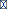 Choudhary K1, Nandlal B.Comparative evaluation of shear bond strength of nano-hydroxyapatite incorporated glass ionomer cement and conventional glass ionomer cement on dense synthetic hydroxyapatite disk: An in vitro study. Indian J Dent Res. 2015 Mar-Apr;26(2):170-5Murthy PS1, Shivamallu AB, Deshmukh S, Nandlal B, Thotappa SK1.Guided bone regeneration: A novel approach in the treatment of pediatric dentoalveolar trauma. Dent Res J (Isfahan). 2015 May-Jun;12(3):285-8.Grover N1, Nandlal B2.An in vitro evaluation of the effect of sandblasting and laser surface treatment on the shear bond strength of a composite resin to the facial surface of primary anterior stainless steel crowns. J Clin Exp Dent. 2015 Feb 1;7(1):e119-25.Indira MD, Kanika Singh Dhull, B Nandlal, Praveen Kumar PS, and Rachita Singh Dhull Biological restoration in pediatric dentistry: a brief insight J Clin Pediatr Dent. 2014 Sep-Dec;7(3):197-201Srilatha K T, Deshmukh S, Murthy P S, Nandlal B – Modified esthetic multifunctional orthodontic appliance – Journal of Dentofacial 
Science – Apr 2015;4(1):29-31. ISSN: 2278-8786,Raghavendra Shanbhog, Nandlal B, Kulkarni P, Sumana K – Efficacy of citrus essential oil on the growth of oral candidiasis in elderly diabetic population – Randomized parallel group clinic al trail – International Journal of Current Pharmaceutical & Clinical Research – Jan 2015;5(1):33-39. ISSN: 2248-91349.Raghavendra Shanbhog, Nandlal B, Bhangdia Mohit – Efficacy of 5% W / V sustained-release metronidazole gel preparation against enterococcus faecalis in necrotic tooth – Randomized clinical trail – International Journal of Current Science and Technology – Aug 2015;3(8):53-58. ISSN: 2320-8090,Nandlal B, Karthikeya Patil, Ravi S – Craniofacial changes in rural residential school children of Suttur of 7 years of age – Acta Scientifica International Journal of Dental Science – Sept. 2015;1(1):15-23Nandlal B, Karthikeya Patil, Ravi Shanthraj – Craniofacial morphology of 8 years rural residential school children of Suttur – International Journal of Advanced Research – Oct – Dec 2015;3(10):1002-1008. ISSN: 2320-5407, InternationalM D Indira, Kanika singh Dhull, B Nandlal – Knowledge, attitude and practice toward infant oral healthcare among the pediatricians of Mysore: A questionnaire survey – International Journal of Clinical Pediatric Dentistry – Jul – Sep 2015;8(3):211-214.  ISSN: 0974-7052R Shanbhog, B S Nikitha, B Nandlal, M Thippeswamy – Effect of dentifrice of varying fluoride concentration on surface microhardness of fluorosed enamel: an in vitro study – European Archives of Paediatric Dentistry  – Aug 2016;17;257-264. ISSN: 1818-6300,Indira M D, Nandlal B, Narayanappa D, Girish M S – Perception about teething among the nursing mothers of Mysore – Journal of International Medicine and Dentistry – May – Aug 2016;3(2):119-125. ISSN: 2454-8847Shilpi Tiwari, Sudhakar Reddy and Nandlal, B. 2016. . “A learning curve in management of ankyloglossia– A prospective series of 25 cases”,  International Journal of Current Research, 8, (11), 42390-42393.Tiwari S, Nandlal B.Invitro Evaluation of Fluoride Release from Hydroxyapatite Reinforced Glass Ionomer with or without Protective Coating. J Clin Diagn Res. 2016 Apr;10(4):ZC73-5. doi: 10.7860/JCDR/2016/12598.7668. Chanchala H P, Brinda S Godhi, Nandlal B, Raghavendra Shanbhog, Sunila B S – Knowledge, attitude and practice of dental products by the out patients of dental college and hospital – questionnaire survey – Journal of Dental Specialities – Sep – Dec 2016;4(2):147-151. ISSN: 2320-7302Shilpi Tiwari, Sudhakar Reddy, Nandlal B – A learning curve in management of ankyloglossia – A prospective series of 25 cases - International Journal of Current Research – Nov 2016;8(11):42390-42393. ISSN: 0975-833XNandlal B, Shashikumar P, Avinash B S, Sreenivasan P K, Subramanyam R – Malodor reductions and improved oral hygiene by toothbrushing and mouthrinsing - Indian Journal of Dental Research – Jan – Feb 2016;27(1):42-46. ISSN: 0970-9290,Dr Shilpi Tiwari, Dr B Nandlal and Dr Shivani jandial, , 2016. “Evaluation of clinical performance of glass ionomer restoration in a residential school children –12 month follow up study”, International Journal of Current Research, 8, (11), 42273-42275.Devraj IM, Bhojraj N, Narayanappa. Polymorphism in the Eruption Sequence of Primary Dentition: A Cross-sectional Study. J Clin Diagn Res. 2017 May;11(5):ZC72-ZC74. doi: 10.7860/JCDR/2017/27668.9909.Seema Deshmukh, Nandlal Bhojraj – Facial morphometrics in children with primary dentition and comparison with the golden ratio: A photogrammetric study – International Journal of Oral Health and Medical Research – Jan – Feb 2017;3(5):36-39. ISSN: 2395-7387R Jaisingh, R Shanbhog, B Nandlal, M Thippeswamy – Effect of 10% cerium chloride on artificial caries lesions of human enamel evaluated using quantitative light-induced fluorescence: an in vitro study – European Archives of Paediatric Dentistry  – Mar 2017; online DOI 10.1007/s40368-017-0270-3. ISSN: 1818-6300Chanchala H P,B  Nandlal - Calcium hydroxide irrigation versus calcium hydroxide paste: Effects on root dentin strength - Journal of Indian Society of Pedodontics and Preventive Dentistry - Sept 2017;35(Sup):S128. ISSN: 0970-4388Srinivasan, S., Nandlal, B., Rao, S.Assessment of plaque regrowth with a probiotic toothpaste containing Lactobacillus paracasei: A spectrophotometric study (2017) Journal of Indian Society of Pedodontics and Preventive Dentistry, 35 (4), pp. 307-311.Dr Karthikeya Patil Dr Ravi Shanthraj Bhojraj Nandlal Dr Ashwini B Craniofacial morphology of 10 years rural residential school children of Suttur International journal of research  244-249 November 2018M.D. Indira,Bhojraj Nandlal,lD. Narayanappa A cross-sectional study on eruption timing of primary teeth in children of Mysore, Karnataka. Nov 2018 Indian journal of dental research: official publication of Indian Society for Dental Research 29(6):726-731DOI: 10.4103/ijdr.IJDR_221_17.99. Ravi ShanthrajRavi Shanthraj, Bhojraj Nandlal, Dr Karthikeya PatilDr Karthikeya PatilAshwini B -Craniofacialmorphology Of 9 Years    Rural Residential School Children Of Suttur. July 2018International Journal of Advanced Research 6(7):491-497 DOI: 10.21474/IJAR01/7388.100. Seema Deshmukh ,Bhojraj Nandlal- Lower Facial Morphometrics in Children upon the Eruption of First Permanent Molars April 2018Journal of Clinical and Diagnostic Research 12(4):ZC15-ZC20 DOI: 10.7860/JCDR/2018/35094.11431101. Madhagudanahalli S LakshmiKudlapur, T Srilatha,Bhojraj Nandlal,Seema Deshmukh Clinical Evaluation of Preventive Effect of Fissure Sealants on Initial Carious Lesion of Permanent Mandibular Molars Pretreated with and without Fluoride Varnish by Fluorescence Camera March 2018  International Journal of Clinical Pediatric Dentistry 11(2):89-93.DOI: 10.5005/jp-journals-10005-1491102.Naseemoon ShaikRaghavendra Shanbhog, Bhojraj Nandlal, HM Tippeswamy Fluoride ingestion and thyroid function in children resident of naturally fluoridated areas - An observational study October 2019Journal of Clinical and Experimental Dentistry 11(10) e883-9 DOI: 10.4317/jced.55812103.Naseemoon Shaik,Raghavendra Shanbhog,Bhojraj Nandlal, HM Tippeswamy-Fluoride and Thyroid Function in Children Resident of Naturally Fluoridated Areas Consuming Different Levels of Fluoride in Drinking Water: An Observational Study January 2019Contemporary Clinical Dentistry 10(1):24 DOI: 10.4103/ccd.ccd_108_18104.Chanchala Bhojraj Nandlal Nagaraj Murthy Raghavendra Shanbhog -Validation of cone beam computed tomography-based classification method for individual assessment of mid-palatal suture with respect to clinical application among Indian children January 2020Indian Journal of Dental Research 31(1):85 DOI: 10.4103/ijdr.IJDR_517_18.105.Bhojraj Nandlal  , Neelankavil-Kochouseph Anoop  , Veeramani Ragavee  , Lobo Vanessa In-vitro Evaluation of toothpaste containing enzymes and proteins on inhibiting plaque re-growth of the children with high caries experience J Clin Exp Dent. 2021;13(1):e37-47.106.Prashanth Murthy, Nandlal Bhojraj, Usha Hegde  Pattern of Physiologic Root Resorption in Deciduous Teeth at Different Stages -DOI : 10.7860/JCDR/2020/44517.13751, 2020  Jun| Vol 14- 06Page : ZC18 - ZC22Book Publications8th International congress on cleft   palate an d related craniofacial anomalies, Sep 1997 Singapore. Effects of timing of palatal, repair on asymmetry  and  speech development   in   complete  cleft  lip  and   palate   cases -  a  Retrospective  study, 8th International congress  on  cleft   palate   and  related  craniofacial  anomalies,  Sep  1997 SingaporeIndira M D, Nandlal Bhojraj - Text book titled Effect of cavity disinfectants on primary molars. ISBN 978-3-8484-4888-3. Lambert  Academic Publishing Co Year 2012.Shilpi Tiwari, B Nandlal - Text book titled Role of Synthetic Hydroxyapatite in dentistry. ISBN 978-3-659-15493-5. Lambert  Academic Publishing Co, Germany, Year 2012.Chanchala H P, Nandlal B - Text book titled An Evaluation of the Effect of Calcium Hydroxide on the Root Fracture. ISBN 978-3-659-24103-1. Lambert  Academic Publishing Co, Germany, Year 2012Rahul Goyal ,B Nandlal Pain and pain measurement scale LambertAcademic Publication Co Germany,2014Conference  paper presentations Abstract : National level: First AuthorFluoride Varnish Verses acidulated Phosphate fluoride in school children in Manipal, ISPPD, Mumbai,1985Effect  of  timing  of palatal  repair  on  speech  development    in complete cleft lip and palate cases, ISPPD Annual Conference Cuttack, 1994, Dentin Dysplasia Inerceptive Mangement  A Case Report, 18th ISPPD conference, Thiruvananthapuram, 1997. Craniofacial  Asymmetry  in relation  to  timing  of  palatal    repair, National   Update  on  Craniofacial  Clefts   NUCC  Mumbai,1998lEffect of Timing of Palatal repair on Asymmetry  in  complete     cleft  lip  and  palate  cases, 20th National  conference  of the ISPPD, Mumbai, 1999Effects  of  variation in the timing  of  palatal  repair  on craniofacial   asymmetry  in  complete  cleft  lip   and  palate cases, 17th Congress of IAPD, London, Sept. 1999, Craniofacial growth and effects of timing of palatal repair in cleft lip and palate children, 22nd ISPPD conference, Jaipur, 2001.Effect of Chelioplasty on dento alveolar development in unilateral cleft lip and palate children – 3D contact type analysis first Indian documentation – International seminar on cleft palate update, Goa, 2001.Reorientation to patient care management, JSS Dental College, January 2002.Scientific paper presentations Abstracts: International level:First author Effects of timing of palatal, repair on asymmetry  and  speech development   in   complete  cleft  lip  and   palate   cases   a  Retrospective  study, 8th International congress  on  cleft   palate   and  related  craniofacial  anomalies,  Sep  1997 Singapore.Early  management of Collapsed Arches  in  Repaired  Complete Cleft  lip and palate cases, 17th Congress of  International Association of Paediatric Dentistry, London, Sept 1999.Primary Preventive Oral Health  Education Strategies for Children  with  Special Needs,17th  Congress  of  International Association of Paediatric Dentistry, London, Sept 1999.Long   term   follow up of  Luxated   Anterior teeth after   Immobilization  with  Direct Bond Splints, 17th  Congress of International Association of Paediatric Dentistry, London, Sept 1999.Effects of variation in the timing of the palatal  repair  on    craniofacial asymmetry in complete cleft lip and palate cases, 17th Congress of International Association of    Paediatric    Dentistry,   London, Sept 1999.Rejuvenation – Sol-gel Intra canal Medicament, GNY Meeting, NY Nov 2007.Efficacy of Sol Gel Chlorhexidine in Root Canal Failures – IADR International Association for Dental Research /Unilever Hatton Divisional award on Thursday, April 2nd 2009 IADR 87th General Session & Exhibition, Miami, Florida, USA.QLF a clinical need for Diagnosis of  Initial caries lesion s .FDI New Delhi,2014     The clinical efficacy of zinc tooth paste IADR Boston 2015  Reduction in gingival bleeding by a zinc tooth paste,IADR Boston 2015   Rapid Salivary Heme Detection To Examine Oral Health Status IADFR London 2018 Plaque Microbial Distribution Amongst Subjects Stratified By Oral Health Status IADR London2018Conference Poster Presentation Abstracts: First and Co authored Long term following of luxated anterior teeth after  immobilization with  Direct Bond splints, 17th Congress of IAPD, London, Sept. 1999.Early  management of collapsed arches in repaired complete  cleft  lip and palate cases, 17th Congress of IAPD, London, Sept. 1999. Primary Preventive Oral Health Education Strategies for Children with special needs, 17th Congress of IAPD, London, Sept. 1999. Step by step technique of restoring primary anterior teeth using polycarbonate crowns, 26th ISPPD Conference, Kolkata,Nov 2004, Dr Rishwanth Step by step technique for restoring extensively decayed primary molar by laminate restoration, 26th ISPPD Conference, Kolkata, Nov 2004, Dr Ravi Non Accidental injuries, 26th ISPPD Conference, Kolkata, Nov 2004, Dr Kapil Gandhi.  Mouth guards – Providing professionally made custom mouth guards, 26th ISPPD Conference, Kolkata, Nov 2004, Dr Vijai & Dr B Nandla.lStep by step technique for veneering anterior stainless steel crowns, 26th ISPPD Conference, Kolkata, Nov 2004, Dr Nikhil Grover & Dr B NandlalNon accidental injuries - 33rd Karnataka State  Conference, Bantwal, 2004, Dr Kapil Gandhi & Dr B Nandlal.Modern mouth guards providing professionally made custom made mouth guards - 33rd Karnataka State  Conference Bantwal, 2004, Dr Vijai & Dr B Nandlal.Technique of restoring extensively decayed primary molar – laminate restoration - 33rd Karnataka State  Conference Bantwal, 2004, Dr Ravi & Dr B Nandlal.Bioactive glass – Rising new horizons - 33rd Karnataka State  Conference Bantwal, 2004, Dr Dhaneshwari A step by step technique for restoring primary anterior teeth using polycarbonate crowns - 33rd Karnataka State  Conference Bantwal, 2004, Dr Rishwanth & Dr B NandlalDentures in Pediatric Dentistry, 33rd Karnataka State Dental Conference, B C Road, Mangalore, 2004, Dr Prashanth & Dr B NandlalTemperomandibular Joint, Speech And Hearing Impairment, 33rd Karnataka State Dental Conference, Mangalore, 2004, Dr Seema D & Dr B NandlalNon accidental injuries - International conference of health sciences, Mysore 2005, Dr Kapil Gandhi & Dr B NandlalModern mouth guards providing professionally made custom made mouth guards - International conference of health sciences, Mysore 2005, Dr Vijai & Dr B NandlalTechnique of restoring extensively decayed primary molar – laminate restoration - International conference of health sciences, Mysore 2005, Dr Ravi & Dr B NandlalBioactive glass – Rising new horizons - International conference of health sciences, Mysore 2005, Dr Dhaneshwari & Dr B NandlalA step by step technique for restoring primary anterior teeth using polycarbonate crowns - International conference of health sciences, Mysore 2005, DrRishwanth & Dr B NandlalChildren with chronic health conditions implications for oral health - International conference of health sciences, Mysore 2005, Dr Amith Khathri & Dr B NandlalDentures in Pediatric Dentistry - International Conference of Health Sciences, JSS Institutes, Mysore, 2005, Dr Prashanth & Dr B NandlalTemperomandibular Joint, Speech and Hearing Impairment - International Conference of Health Sciences, JSS Institutes, Mysore, 2005, Dr Seema D & Dr B NandlalNon accidental injuries - 27th annual conference of ISPPD, Dharwad 2005, Dr Kapil Gandhi & Dr B NandlalModern mouth guards providing professionally made custom made mouth guards - 27th annual conference of ISPPD, Dharwad 2005, Dr Vijai & Dr B NandlalTechnique of restoring extensively decayed primary molar – laminate restoration - 27th annual conference of ISPPD, Dharwad, 2005, Dr Ravi & Dr B NandlalBioactive glass – Rising new horizons - 27th annual conference of ISPPD, Dharwad, 2005, Dr Dhaneshwari & Dr B NandlalA step by step technique for restoring primary anterior teeth using polycarbonate crowns - 27th annual conference of ISPPD, Dharwad 2005, Dr Rishwanth & Dr B NandlalChildren with chronic health conditions implications for oral health 27th annual conference of ISPPD, Dharwad 2005, Dr Amith Khathri & Dr B NandlalOral Pathology of infants and toddlers, 27th Annual Conference of Indian Society of Pedodontics and  Preventive Dentistry, SDM College of Dental Sciences, Dharwad, 2005, Dr Hariharan, Dr Harsimran K Grotesqueness of Medication on teeth, 27th Annual Conference of Indian Society of Pedodontics and Preventive Dentistry, SDM College of Dental Sciences, Dharwad, 2005, Dr Jayasudha K Dentures in Pediatric Dentistry, 27th Annual Conference of Indian Society of Pedodontics and Preventive Dentistry, Dharwad, 2005, Dr Prashanth Chronic health conditions in Children - 27th  Annual Conference of Indian Society of Pedodontics and Preventive Dentistry, SDM college of Dental Sciences, Dharwad, 2005, Dr Amit Khatri Temporomandibular Joint, Speech and Hearing Impairment, 27th Annual Conference of Indian Society of Pedodontics and Preventive dentistry, Dharwad, 2005, Dr Seema D. Dynamics Behind Innocent Smiles, 35th Karnataka State & 3rd Interstate  conference, Bangalore, 2006, Dr Indira M D Say No to Extension Minimal Intervention, 35th Karnataka State and 3rd Interstate  conference, Bangalore, 2006, Dr Kanika S D, Dr Praveen P S Say No to Extension  Minimal Intervention, 28th  Annual ISPPD Conference at Rohthak, 2006, Dr Kanika S D, Dr Praveen P S Management of Internally resorbed Central Incisor with recurrent fracture by using Light transmitting (Luminex) post, 4th ISSPD PG Convention, PGIMER Chandigarh, 2007, Dr Hariharan. Esthetic Splint, 4th ISSPD PG Convention, MER, Chandigarh, 2007, Dr Hari Haran and Dr Kanika S D.l.Rejuvenation, 4th ISSPD PG Convention, MER, Chandigarh, 2007, Dr Harsimran K.Changing traditions of restoration, Twentieth National Conference, Indian Society for Dental Research, Salem, 2007, Dr Naga Sreebala.The long face syndrome, Twentieth National Conference, Indian Society for Dental Research, Salem, 2007, Dr Shruthi S Kumar.Say no to extension – Minimal Intervention, 20th National Conference, Indian Society for Dental Research, Salem, 2007, Dr Praveen Kumar P S.Dynamics behind innocent smile, Twentieth National Conference, Indian Society for Dental Research, Salem, 2007, Dr Indira M D.Esthetic splint as a treatment modality for bilateral sub condylar fracture – A case report, Twentieth National Conference, Indian Society for Dental Research, Salem, 2007, Dr Kanika Singh Dhull. Promoting Pedodontics through Pediatrics - 30th ISPPD Conference, Hyderabad,  Nov 2008, Dr S Sushma.Promoting Pedodontics through Pediatrics - 30th ISPPD Conference, Hyderabad,  Nov 2008, Dr H P Chanchala .Promoting Pedodontics through Pediatrics - 30th ISPPD Conference, Hyderabad,  Nov  2008, Dr Gurvinder Kaur. Promoting Pedodontics through Pediatrics - JSSDCH Scientific meet  2008, Dr S SushmalPromoting Pedodontics through Pediatrics - JSSDCH Scientific meet  2008, Dr H P Chanchala. Promoting Pedodontics through Pediatrics - JSSDCH Scientific meet  2008 , Dr Gurvinder Kaur.Radiographic and Morphologic evaluation of tooth in a plastinised monstrous tumor – 31st Indian Society of Pedodontics and Preventive Dentistry Conference, Ghaziabad,2009, Dr Priyanka Talwade.Radiographic evaluation of Incisive fissure on a plastinated fetus , 31st Indian Society of Pedodontics and Preventive Dentistry Conference, Ghaziabad,Nov 2009, Dr Shilpi Tiwari. Bottle it up-Take a cup – JSS University Scientific Mee, 2010, JSS Dental College & Hospital, Mysore,2010, Dr.Anukriti Pathek.Changing Restorative Traditions – A specific enamel preparation - JSS University Scientific Meet - 2010, JSS Dental College & Hospital, Mysore, 2010, Dr.Sreebala.Long face syndrome - JSS University Scientific Mee, 2010, JSS Dental College & Hospital, Mysore,2010, Dr.Shruthi S.Morphologic and Radiographic evaluation of tooth in a plastinised monstorous tumour - JSS University Scientific Meet - 2010, JSS Dental College & Hospital, Mysore,2010, Dr.Talwade Priyanka.Radiographic evaluation of incisive fissure on a plastinised fetus; clinical relevance? - JSS University Scientific Meet - 2010, JSS Dental College & Hospital, Mysore, 2010, Dr.Shilpi Tiwari.Bitewing – A specialists vision,32nd Indian Society of Pedodontics & Preventive Dentistry National Conference, Amritsar,  2010, Dr Mohit Bangdia.Strike before it strikes , 32nd Indian Society of Pedodontics & Preventive Dentistry National Conference, Amritsar, 2010, Dr Rahul Mehta.Fiberoptic transillumination , 32nd Indian Society of Pedodontics & Preventive Dentistry National Conference, Amritsar, 2010, Dr Lakshmi..Pediatric Complete Dentures ; When you care enough to deliver the very best, 33rd Indian Society of Pedodontics & Preventive Dentistry National Conference, Mangalore, 2011, Dr Rahul Goyal & Dr Rashmi S. (Best poster award).Just brush and go, 33rd Indian Society of Pedodontics & Preventive Dentistry National Conference, Mangalore,2011, Dr Antarmayee Panigrahi. Complete Oral Rehabilitation in Anodontia - 39th IDA Karnataka State Dental Conference, 2011, Mysore, 2011. Dr Rahul Goyal, Dr Rashmi S.Just brush and go , 39th IDA Karnataka State Dental Conference – 2011, Mysore, 2011. Dr Rashmi Deepak.Nasoalveolar molding in cleft lip and palate patients - 39th IDA Karnataka State Dental Conference ,2011, Mysore,  2011. Dr Roli Agrawal.Minimal Intervention Dentistry - 65th Indian Dental Conference, Mumbai, IDA Pepsodent poster competition, 2012, Dr Rahul Goyal (First place )TENS – A Boon to Paediatric Dentistry - 65th Indian Dental Conference, Mumbai, IDA Pepsodent poster competition, 2012,Dr Mohit Bhangdia.Fascination of Fluorescence,- 65th Indian Dental Conference, Mumbai, IDA Pepsodent poster competition, 2012, Dr Rahul MehtaDental perspective of BMW , 40th Karnataka State Dental Conference – 2012, Bantwal, Mangalore, 2012, Dr Indira M DTens – A souvenir for painless paediatric Dentistry - 66th Indian Dental Conference, Kolkata,2013, Dr Rahul Goyal.Fluorescence assisted chemo mechanical caries excavation - 10th PG Convention, Indian Society of Paedodontics and Preventive Dentistry (ISPPD), New Delhi,2013, Dr Ranjith M George, Dr Ashwini Korke, Dr Kanupriya Chaudhry.Nutrition extemporizing the gift of nature for good oral health – Pedoscope 35th Annual Conference of Indian Society of Paedodontics and Preventive Dentistry, Jaipur, 2013, Dr Abhilash & Dr Bhargavi.Traumatic dental injuries in blind school children – Pedoscope 35th Annual Conference of Indian Society of Paedodontics and Preventive Dentistry, Jaipur,  2013, Dr Tejaswini.Summary of Specific Practice based  ResearchExternal Funded Research projects 14Internally Funded Research Projects 14External  funded Research Projects ReportsPractise based ResearchClinical trial on Indigenous Dental Implants, New Delhi DRDOEvaluation of Supervised brushing with toothpaste at Free Residential School, Suttur Toothbrushes for 2000 children A three year randomized control trial of efficacy of tooth brushing in a rural school based programme, Suttur JSSDCHA Long term follow up of wire Resin Splinting of Luxated Anterior Traumatized teeth RGUHSA pilot clinical investigation to evaluate the effects of Ayurvedic formulations on tooth pain ColgateQuantitative light – induced fluorescence; a novel technology for quantifying the highest & lowest area of hypo-mineralization of endemic fluorosed tooth severity with drinking water fluoride level- DST Preventive Programme by using Pit and Fissure Sealant at JSS Free Residential School- A 3 years longitudinal evaluation. JSSUAn eight week clinical study to evaluate the effects of oral hygiene on dental plaque and gingivitis 	M/s Colgate Palmolive The collection and analysis of oral samples after the use of two commercial tooth pastes – A clinical study  M/s Colgate Palmolive A pilot clinical study to evaluate the effects of oral hygiene with two dentifrices on dental plaque and gingivitis  M/s Colgate Palmolive A six month clinical study in determine the effects of oral hygiene with provided toothpaste on dental plaque and gingivitis M/s Colgate Palmolive Efficacy of Essential oils (Lemon & Bergamot) on the growth of oral candidiasis in Elderly long standing diabetic population ICMR-STSA pilot study to evaluate relief from mouth ulcer pain M/s Colgate Palmolive A clinical study to collect and analyse oral samples after the use of assigned toothpaste M/s Colgate Palmolive A pilot study to evaluate microbial accumulation onto hydroxyapatite disks and natural teeth and the effects of treatments. M/s Colgate Palmolive  Special clinics –Practice Based Research  since 10 years  Baby oral Health Promotion  at Dept of Pediatrics ,JSS Hospital,Mysore  Since 5 years   JSS Smile  for Free Cleft care  services  at the  Dental Hospital -  provided care for 150 infants Free school based preventive and sealant programs  from 20 years  at Speech and Hearing Impaired  children-   for 1500 children as on date.Free school based preventive and full mouth rehabilitation  for 2000  children annually  at rural residential school children since  20 years.  ORCID ID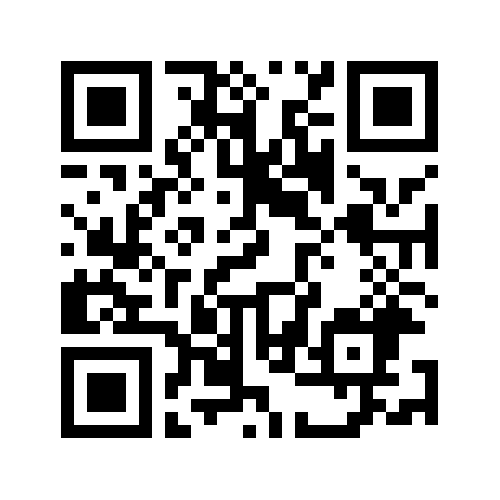     Bachelor in Dental Surgery (BDS)    Bachelor in Dental Surgery (BDS)    Bachelor in Dental Surgery (BDS)    Bachelor in Dental Surgery (BDS)19841984Annamalai University, Chidambaram, IndiaAnnamalai University, Chidambaram, India    Masters In Dental Surgery (MDS)    Pedodontics & Preventive Dentistry    Masters In Dental Surgery (MDS)    Pedodontics & Preventive Dentistry    Masters In Dental Surgery (MDS)    Pedodontics & Preventive Dentistry    Masters In Dental Surgery (MDS)    Pedodontics & Preventive Dentistry19891989Punjab University,Chandigarh India.Punjab University,Chandigarh India.Sr. Special TraineeSr. Special Trainee1986-87               Stanley Medical College, Madras1986-87               Stanley Medical College, Madras1986-87               Stanley Medical College, Madras1986-87               Stanley Medical College, Madras1986-87               Stanley Medical College, MadrasMedico Legal Law Medico Legal Law 2004                    National Law College, Bangalore2004                    National Law College, Bangalore2004                    National Law College, Bangalore2004                    National Law College, Bangalore2004                    National Law College, BangaloreGeneral orthodontics for Practioners General orthodontics for Practioners 2006-07               International Association of orthodontics2006-07               International Association of orthodontics2006-07               International Association of orthodontics2006-07               International Association of orthodontics2006-07               International Association of orthodonticsPG Diploma in Hospital Management PG Diploma in Hospital Management 2007-08                SJCE, Mysore,India2007-08                SJCE, Mysore,India2007-08                SJCE, Mysore,India2007-08                SJCE, Mysore,India2007-08                SJCE, Mysore,IndiaBasics in Computers                         Basics in Computers                         1997                     NIIT, Mysore,India1997                     NIIT, Mysore,India1997                     NIIT, Mysore,India1997                     NIIT, Mysore,India1997                     NIIT, Mysore,India    Nitrous     Nitrous oxide conscious sedation certificateoxide conscious sedation certificateoxide conscious sedation certificate1999                   PGIMER, Chandigarh,India1999                   PGIMER, Chandigarh,India1999                   PGIMER, Chandigarh,IndiaConference/meetings/ Proceedings  Guest Lectures Abstracts :Conference/meetings/ Proceedings  Guest Lectures Abstracts :1Dr Ramachandra oration lecture: High risk caries- management at Indian Dental Conference of Karnataka Branch at Gulbarga – October 1998, Dr B Nandlal.2Craniofacial growth in cleft lip and palate children, National Seminar on Identification and management of cleft lip and palate and Orofacial Clefts, Mumbai, Jan 2000.3Cleft lip and palate growth and development vs speech development – All India Institute of Speech & Hearing, Mysore, National Seminar on Identification and management of cleft lip, cleft palate and Orofacial clefts, 2000.4Principles of space maintainers – 1st PG Convention, ISPPD, Mysore, 2004..5Table Clinic on Pedo-Ortho lab technique for space maintainers 1st PG Convention, ISPPD, Mysore, 2004.6Hands on course Demonstration of Air Abrasion in minimal invasive restorative procedures – 1st PG Convention, ISPPD, Mysore , 2004.7Hands on course Demonstration of Biostar for preparation of mouth guard and duplicating moulds – 1st PG Convention, ISPPD, Mysore  2004.8Restorative challenges in flourished teeth , 1st PG Convention, ISPPD, Mysore , 2004.9Redefining pain management – Symposium (Ranbaxy) , 200410Space maintainers for general dental practice IDA – continuing dental education programme, K.V. Dental College, Sullia,2004.11Bite Mark – A Clue at the Third National Conference of the Indian Association of Forensic Odontology  2004 at Ragas Dental College & Hospital, Chennai 2004 .12Diagnosis, Treatment planning and Biomechanics in Space Management at the 5th P.G. Convention of the Indian Society of Pedodontia and Preventive Dentistry, Christian Dental College, CMC, Ludhiana 2008.13Reinforcement of non vital young permanent anterior teeth, 30th ISPPD Conference, Hyderabad,  2008.14Diagnosis in Space Management at Rajah Muthiah Dental College & Hospital, Annamalai University, 2009.15Treatment Planning and Bio Mechanics in Space Management at Rajah Muthaiah Dental College & Hospital, Annamalai University , 2009.16Hands-On:Model Analysis and Cephalometric Analysis for Space Management at Rajah Muthiah Dental College & Hospital, Annamalai University ,2009.17Hands-On: Designing of Appliance According to Clinical Situations in Space Management at Rajah Muthaiah Dental College & Hospital, Annamalai University, 2009.18Management of cleft lip and palate case – an insight from Pedodontists view, 31st ISPPD Conference, Muradnagar, Ghaziabad (U.P.),  2009.19High risk caries – challenge in clinical practice, 37th Karnataka State Dental Conference, Vishveswaraiah Technical University Campus, Belgaum, 2009.20Incipient Dental Caries – A Diagnostic challenge – 32nd Indian Society of Pedodontics & Preventive Dentistry National Conference, Amritsar,  2010.22S Ramachandra Oration Lecture , 39th Indian Dental Association, Karnataka State Branch, Mysore, 2011.23Orientation Lecture on importance of oral health care to the I & II year D.Ed., students Teacher Training Institute (TTI) for Women, Mysore , 2011.Healthy Teeth for Happy Smile - Presented a Lecture for children at JSS Spiritual Mission, Gaithersburg,USA  April,2011.Alternative Restorative Care in Primary Dentition - Clinical observer, Faculty to College of Dentistry, New York University, New York, April,2011.24Cariology research standardization – Physiological caries Model - 34th Indian Society of Paedodontics and Preventive Dentistry (ISPPD) Conference, Pattaya, Thailand -  2012.25QLF Diagnostics investigation method for clinical research and development of artificial stimulatory caries model - Khon Khen University, Khon Khen  2012.26Space management - 10th PG Convention, Indian Society of Paedodontics and Preventive Dentistry (ISPPD), New Delhi,  2013.Internal  Instituional Research Projects   Practise based Research Internal  Instituional Research Projects   Practise based Research Internal  Instituional Research Projects   Practise based Research 11Prevalence of Dental Caries in children using medicated syrups and its awareness among their parents.22Oral hygiene practices, assessment of DMFT and plaque indices     among deaf and dumb children.33Oral hygiene practices and assessment of DMFT among the blind children.44A prevalence study to assess the DMFT, Plaque and gingival     indices and co-relation between them among the  inmates  of     Arabic School.55A survey on assessment of oral hygiene status and prevalence of dental caries among the children of Apana Ghar.66Awareness about the primary dental care among the general practitioners in Mysore- A Report.77Survey among the toothpaste distributors to ascertain conference of toothpaste by the citizens of Mysore.88A survey to assess the utility of dental services among the market vendors of Mysore Market.99Assessment of utility of Dental Services among mutton market vendors of Devaraja mutton Market- Mysore City.1010To assess the utility of dental services among Devaraja market vendors of Mysore.1111Oral health awareness and practices among female medical students of JSS Medical College.1212Awareness among medical auxiliary staff about oral health education including preventive methods to be practiced at individual level.1313Indigenous Dental Implants – Clinical Trial – Supported By Institute of Nuclear Medicine & Allied Sciences, Defence Research & Development Organisation, Delhi.1414Supervised Oral hygiene  and sealants in the Free Residential School, Suttur.         Guided Dissertation research         Guided Dissertation research         Guided Dissertation researchDento-Alveolar Development and Craniofacial Morphology in children with speech and Hearing Impairment.Dento-Alveolar Development and Craniofacial Morphology in children with speech and Hearing Impairment.Evaluation of pH changes of Dental Plaque after Consumption of Commonly  Available Seasonal Fruits and Fruit  Juices.Evaluation of pH changes of Dental Plaque after Consumption of Commonly  Available Seasonal Fruits and Fruit  Juices.An Evaluation of AntiMicrobial activity of commonly used etchants.An Evaluation of AntiMicrobial activity of commonly used etchants.Maxillary dento-Alveolar development  in uni lateral cleft  lip and palate cases after Cheiloplasty – A retrospective evaluation. Maxillary dento-Alveolar development  in uni lateral cleft  lip and palate cases after Cheiloplasty – A retrospective evaluation. Evaluation of the Effect of Implementation  of a primary Preventive Dental Health Education Programme on 6-12 year old Primary School Children in Mysore city.         Evaluation of the Effect of Implementation  of a primary Preventive Dental Health Education Programme on 6-12 year old Primary School Children in Mysore city.         A study of caries experience of  2.5-3.5 years old pre-nursery children  in  Mysore   city  and      assessment of the mothers’ Knowledge, attitude and practices regarding  oral health. A study of caries experience of  2.5-3.5 years old pre-nursery children  in  Mysore   city  and      assessment of the mothers’ Knowledge, attitude and practices regarding  oral health. A Comparative Evaluation of  the  Tensile Strength  of  Silver  Soldered   Joints  of  Stainless  steel  and Cobalt Chromium Orthodontic Wires with Band Material-An Invitro  Study. A Comparative Evaluation of  the  Tensile Strength  of  Silver  Soldered   Joints  of  Stainless  steel  and Cobalt Chromium Orthodontic Wires with Band Material-An Invitro  Study. Enhancing the Bond Strength of the wire-Composite Resin Interface of Dental Splints using different  wire  Surface  Treatments – An  Invitro  Study. Enhancing the Bond Strength of the wire-Composite Resin Interface of Dental Splints using different  wire  Surface  Treatments – An  Invitro  Study. The effect of sandblasting and laser surface treatment on shear bond strength of a composite resin to the facial surface of primary anterior stainless steel crowns – An in vitro study.The effect of sandblasting and laser surface treatment on shear bond strength of a composite resin to the facial surface of primary anterior stainless steel crowns – An in vitro study.An ultrastructural study of primary teeth treated with etchants and self etching adhesives and their effect on shear strength of composite resin – An in vitro study.An ultrastructural study of primary teeth treated with etchants and self etching adhesives and their effect on shear strength of composite resin – An in vitro study.Effect  of  Enamel  preparations  on  fracture  resistance of  Composite Resin  Buildup  of  Fractures  Involving   Dentine  in  Anterior  Bovine  teeth – An  Invitro  Study.   Effect  of  Enamel  preparations  on  fracture  resistance of  Composite Resin  Buildup  of  Fractures  Involving   Dentine  in  Anterior  Bovine  teeth – An  Invitro  Study.   Resistance  to  fracturer  of  pulpectomized  primary  morals  restored  with  commonly  used  restorative materials – An  Invitro  Study                             Resistance  to  fracturer  of  pulpectomized  primary  morals  restored  with  commonly  used  restorative materials – An  Invitro  Study                             A comparison of the shear bond strength of composite resin to non-etched and etched glass lonomer cements before and after setting – An invitro study.A comparison of the shear bond strength of composite resin to non-etched and etched glass lonomer cements before and after setting – An invitro study.Comparison of fracture resistance of the crown build-up in the simulated immature and mature endodontically treated maxillary anterior teeth reinforced with a fiber post – An invitro study.Comparison of fracture resistance of the crown build-up in the simulated immature and mature endodontically treated maxillary anterior teeth reinforced with a fiber post – An invitro study.Effect of Combinations of Surface Treatments and Bonding Agent on the Shear Bond Strength of Fractured Composite Resin Repaired with a Flowable Composite – An invitro study.Effect of Combinations of Surface Treatments and Bonding Agent on the Shear Bond Strength of Fractured Composite Resin Repaired with a Flowable Composite – An invitro study.Comparative Evaluation of Shear Bond Strength of Conventional Composite Resin and Nanocomposite Resin to Sandblasted Primary Anterior Stainless Steel Crown and Spectrophotometric Analysis of Color Stability  of these Tooth  colored Restorative Materials-An in vitro study. Comparative Evaluation of Shear Bond Strength of Conventional Composite Resin and Nanocomposite Resin to Sandblasted Primary Anterior Stainless Steel Crown and Spectrophotometric Analysis of Color Stability  of these Tooth  colored Restorative Materials-An in vitro study. Craniofacial and Dentoalveolar Morphological changes in Asthmatic Children-A Cephalometric Study.Craniofacial and Dentoalveolar Morphological changes in Asthmatic Children-A Cephalometric Study.An In-Vitro study to Evaluate and compare the Shear Bond Strength of Conventional Composite Resin with Nano Composite Restorative Material in Carious and Sound Deciduous Dentin.An In-Vitro study to Evaluate and compare the Shear Bond Strength of Conventional Composite Resin with Nano Composite Restorative Material in Carious and Sound Deciduous Dentin.“Efficacy Of Various Root Canal Irrigants On Removal Of Smear Layer In The Primary Root Canals After Hand Instrumentation – A Sem Study.” “Efficacy Of Various Root Canal Irrigants On Removal Of Smear Layer In The Primary Root Canals After Hand Instrumentation – A Sem Study.” Evaluation Of The Ph Changes Of Intracanal Medicaments In The Surrounding Periapical Medium And To Compare The Effects Of Contamination – An-In-Vitro Study”.Evaluation Of The Ph Changes Of Intracanal Medicaments In The Surrounding Periapical Medium And To Compare The Effects Of Contamination – An-In-Vitro Study”.“Influence Of Dietary Solvents On The Strength Of Commonly Used Esthetic Restorative Materials An In Vitro Study”. “Influence Of Dietary Solvents On The Strength Of Commonly Used Esthetic Restorative Materials An In Vitro Study”. Comparative evaluation of the effect of cavity disinfectants on the fracture resistance of primary molars restores with indirect composited inlays-an invitro study.Comparative evaluation of the effect of cavity disinfectants on the fracture resistance of primary molars restores with indirect composited inlays-an invitro study.Comparative evaluation of fluoride release from prg-composites and compomer on application of topical fluoride-an in-vitro study.Comparative evaluation of fluoride release from prg-composites and compomer on application of topical fluoride-an in-vitro study.Evaluation Of The Load Bearing Capacity Of Fractured Incisal Edge Of Maxillary Permanent Central Incisors Restored With A Glass Fiber-Reinforced Nano Composite-An In Vitro Study.Evaluation Of The Load Bearing Capacity Of Fractured Incisal Edge Of Maxillary Permanent Central Incisors Restored With A Glass Fiber-Reinforced Nano Composite-An In Vitro Study.Dentoalveolar Changes And Related Malocclusions In Asthmatic Children.Dentoalveolar Changes And Related Malocclusions In Asthmatic Children.Comparison Of Computerised Pressure-Sensitive Pressure-Sensitive Probe With Manual Periodontal Probe In Measuring Gingival Sulcus Depth In Primary Dentition. Comparison Of Computerised Pressure-Sensitive Pressure-Sensitive Probe With Manual Periodontal Probe In Measuring Gingival Sulcus Depth In Primary Dentition. To Evaluate The Effect Of Severe Early Childhood Caries On Serum Ferritin Levels Before And After Oral Rehabilitation-An Invitro Study.To Evaluate The Effect Of Severe Early Childhood Caries On Serum Ferritin Levels Before And After Oral Rehabilitation-An Invitro Study.An Evaluation of the Effect of Calcium Hydroxide as a Pre Obturation Medicament on the Root Fracture Strength of Human Permanent Mature Teeth-An In vitro study. An Evaluation of the Effect of Calcium Hydroxide as a Pre Obturation Medicament on the Root Fracture Strength of Human Permanent Mature Teeth-An In vitro study. Efficacy of Metronidazole gel and Chlorhexidine against Enterococcus faecalis in dentinal tubules of single rooted human premolars-an in vitro comparative study.Efficacy of Metronidazole gel and Chlorhexidine against Enterococcus faecalis in dentinal tubules of single rooted human premolars-an in vitro comparative study.A comparative Evaluation of a Commercially available Herbal and Non-Herbal Dentifrice on Dental   Plaque and Gingivitis in Children.A comparative Evaluation of a Commercially available Herbal and Non-Herbal Dentifrice on Dental   Plaque and Gingivitis in Children.Clinical evaluation of the metronidazole gel and solution against E. Faecalis in primary molarsClinical evaluation of the metronidazole gel and solution against E. Faecalis in primary molarsComparative evaluation of remineralization potential of CPP-ACP on artificial enamel white spot lesion an invitro QLF study.Comparative evaluation of remineralization potential of CPP-ACP on artificial enamel white spot lesion an invitro QLF study.Comparative evaluation of different moisture contamination on microtensile bond strength of conventional and hydrophilic pit and fissure sealantsComparative evaluation of different moisture contamination on microtensile bond strength of conventional and hydrophilic pit and fissure sealantsPain perception with computer controlled and conventional LA technique. Pain perception with computer controlled and conventional LA technique. Comparative evaluation of shear bond strength of Nano hydroxyapatite incorporated GIC and conventional GIC. Comparative evaluation of shear bond strength of Nano hydroxyapatite incorporated GIC and conventional GIC. 